太陽の末裔のdvdbox発売日いつ?ラベルや予約特典も紹介①冒頭文特殊戦部隊の軍人と、キャリア女医の恋、ハマってしまう人多数の「太陽の末裔」一度ハマったら、ふとした時にまた見たくなりますよね。そんな時に備えて、いつでも見られるようにdvdboxを購入しちゃおうかなぁと、考えている人はいませんか？太陽の末裔のdvdbox発売日はいつなのでしょうか？購入するからにはdvdのラベルのデザインも気になるし、特典も気になってきます。しかもdvdboxって全巻揃えると、結構なお値段！そこで、後悔のないように、太陽の末裔のdvdbox発売日やデザイン、購入特典などの商品の詳細をご紹介したいと思います！②韓国ドラマ『太陽の末裔』DVDBOXの発売日はいつ？★DVD box1の発売日や価格、内容は？一口にDVDBOXと言っても、売っているお店や物によって、いろいろな種類がありますが、やはり買うなら公式のものがいいですよね。安全、安心、確実な公式サイトから発売されているDVDBOXをご紹介します。●太陽の末裔 Love Under The Sun DVD-SET1(お試しBlu-ray付き)～商品情報～出演: ソン・ジュンギ, ソン・へギョ, チン・グ, キム・ジウォン, オンユ監督: イ・ウンボク形式: 色, ドルビー言語: 韓国語, 日本語字幕: 日本語リージョンコード: リージョン2 ディスク枚数: 6販売元: NBCユニバーサル・エンターテイメントジャパン発売日 2017/02/02時間: 480 分お試しブルーレイと、ファンにうれしい豪華な特典が付いている「DVD-SET１」です。ディスクの数は全部で6枚（本編DVD4枚+特典DVD1枚+お試しBD1枚）、総収録時間は480分（第１話～８話収録）となっています。発売日は2017年2月2日でした。値段は16,200円＋消費税となっていて、少しお値段高めではありますが、DVDBOXであれば妥当な値段かと思われます。高画質や枚数にこだわる方にはブルーレイ版もありますよ。こちらは第1話〜第8話／3枚組（本編BD2枚+特典DVD1枚）形式: 色, ワイドスクリーン言語: 韓国語, 日本語字幕: 日本語リージョンコード: リージョンフリー（全世界共通）画面サイズ: 1.78:1ディスク枚数: 2販売元: NBCユニバーサル・エンターテイメントジャパン発売日 2019/08/21時間: 477 分こちらは値段が少し高くなって18,200円＋税です。特典はどちらも同じ内容です。★DVD box2の発売日や価格、内容、DVD box2BOX1を購入したならば、やはりBOX２もほしくなりますね。次はBOX2をご紹介します。●太陽の末裔 Love Under The Sun DVD-SET2(お試しBlu-ray付き)～商品情報～出演: ソン・ジュンギ, ソン・へギョ, チン・グ, キム・ジウォン, オンユ監督: イ・ウンボク形式: 色, ドルビー言語: 韓国語, 日本語字幕: 日本語リージョンコード: リージョン2ディスク枚数: 6販売元: NBCユニバーサル・エンターテイメントジャパン発売日 2017/03/02時間: 476 分ディスクの数は全部で6枚（本編DVD4枚+特典DVD1枚+お試しBD1枚）、総収録時間は476分（第１話～８話収録）となっています。発売日は2017年３月2日でした。値段は1と同じ16,200円＋消費税となってBOX1の続きの後半第９話～最終話16話までが収録されています。こちらもBOX1と同じ豪華特典が付いています。もちろんですが、ブルーレイ版にもBOX2があります。こちらは第9話〜第16話／3枚組（本編BD2枚+特典DVD1枚）形式: 色, ワイドスクリーン言語: 韓国語, 日本語字幕: 日本語リージョンコード: リージョンフリー（全世界共通）画面サイズ: 1.78:1ディスク枚数: 2販売元: NBCユニバーサル・エンターテイメントジャパン発売日 2019/08/21時間: 477 分値段はBOX1と同じ18,200円＋税です。特典はどちらも同じ内容です。特典なんて要らない！本編だけで十分！という人には、コンプリートシンプルBOXというバージョンもあります。DVD版　BOX1,BOX2　各5,000円、ブルーレイ版　BOX1,BOX2　各6,000円なのでお手頃ですね♪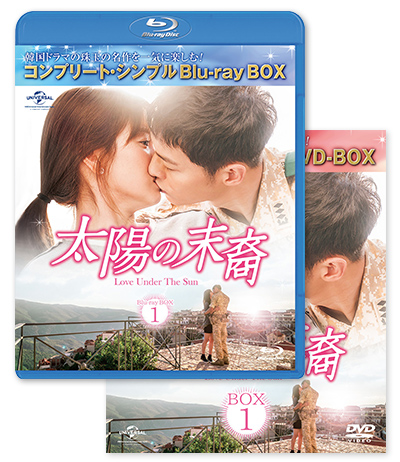 ③韓国ドラマ太陽の末裔のDVD BOXのラベル・初回特典は？★DVD box1ラベルを見た印象についてDVDBOXに入っているラベルは、どれもピクチャーラベルになっています。SET1とSET2で写真が違うようですが、つまりSET１のDVDとブルーレイは同じ、SET２のDVDとブルーレイは同じ写真になっているようです。※BOX1のDVDラベルDVDセット、ブルーレイセットほぼ同じデザインです。枚数が違うので、そのぶんだけが違うくらいですね。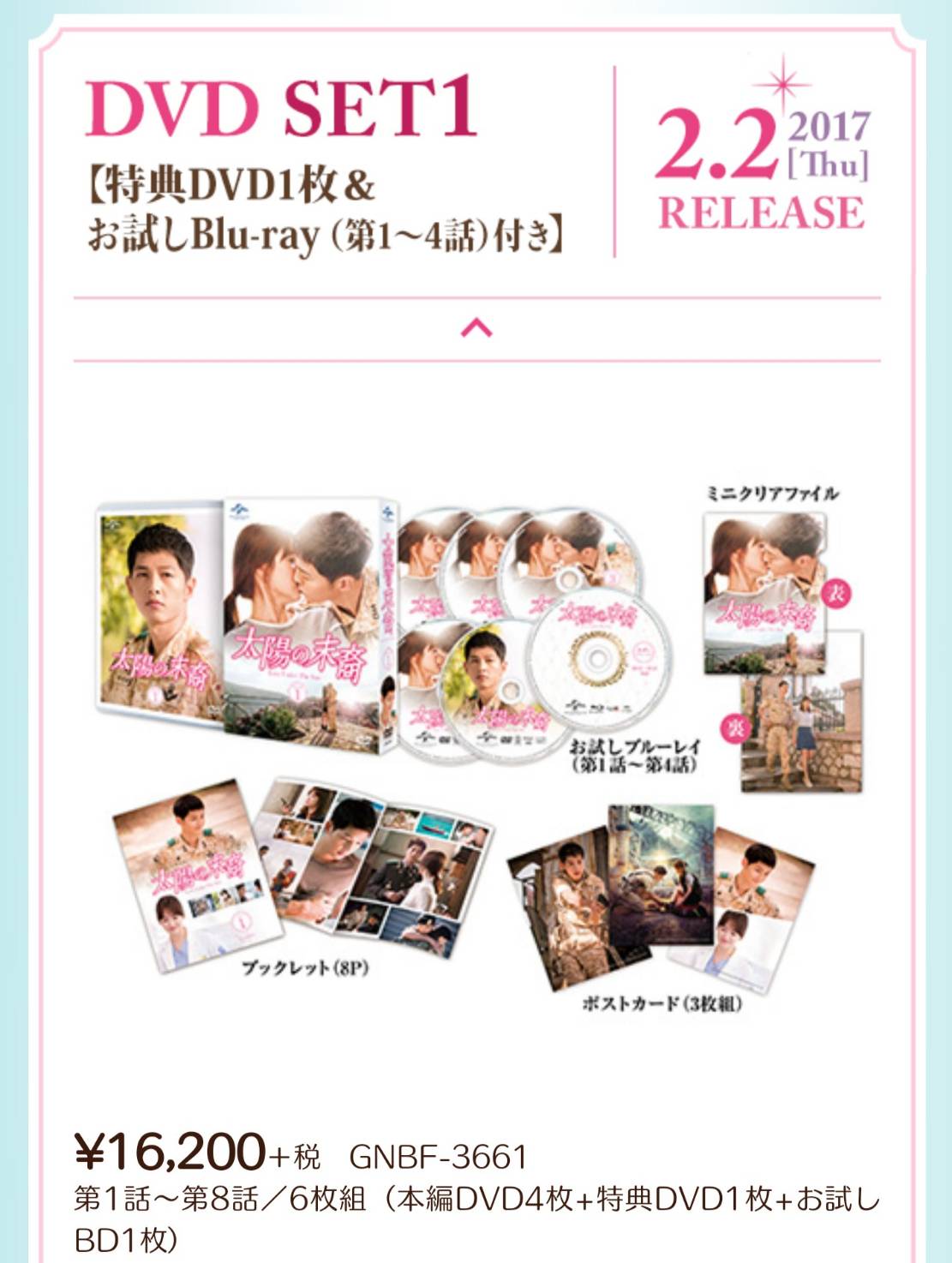 第１話～４話が入っているお試しブルーレイ（お試しにしては豪華ですよね！）は、お試しだけに、シンプルな白いラベルになっているようです。万が一我が家のデッキはDVDだけなんだけど…という人が居たら、ブルーレイプレイヤーを持っているお友達にプレゼントして、太陽の末裔の良さを押し付けちゃおうｗ韓国ドラマオタクの布教に使えますね。★DVD box2ラベルを見た印象について※BOX２のDVDラベルこちらもBOXと一緒でDVDセット、ブルーレイセットほぼ同じデザインです。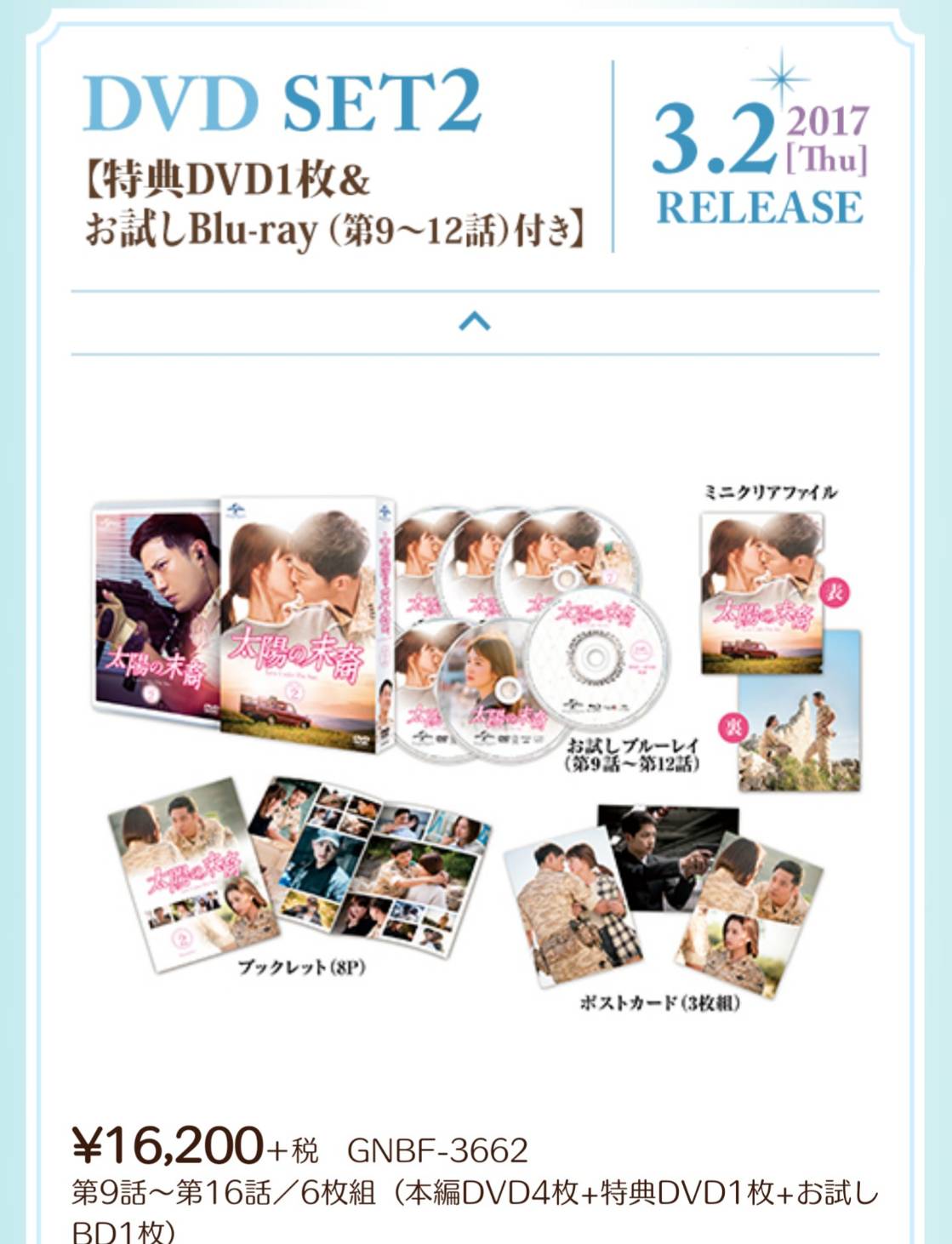 ところで、BOX１にもBOX2にも共通でディスクのラベルに使用されているのが、名場面であるこのシーンの写真です。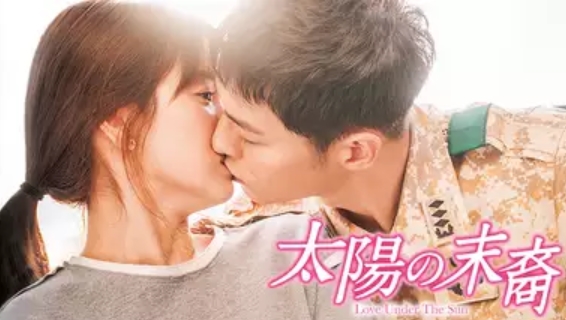 タイトルに使用されている有名なキスシーン♡これが、ほとんどのラベルになっているようです。この写真を見ると、文字を見なくても一発で太陽の末裔とわかりますので、これしかない！という感じです。2016年のドラマなので、BS、CS、地上波の各放送局で何度も放送されている太陽の末裔。録画して何度も見ている人が居ると思います。韓国ドラマ１タイトルをずっとHDDに入れたままにしておいたら、どんどん次が録画されていってすぐにHDDがいっぱいになったりしていませんか？録りたい番組がHDD残量不足で録れていない～！！なんて悲劇は、韓国ドラマ好きあるあるです。HDDの容量を確保するために、DVDやブルーレイに落とした後は白ラベルじゃあどれがどれだかわからなくなるし、1枚に収まらないのでこれまたどれがどれかわからなくなる…。そんな時は、DVDBOXよりも素敵なラベルにする方法があります！趣味でDVDラベルを作成して、配布（無料）している方がたくさんいます。私がよく利用するのは、こちらのサイトです。ステキなラベルがたくさんありますので、みなさんもぜひ活用してみてください。※画像持ち出しの注意事項をよく読んでから使用してくださいね。太陽の末裔DVDラベル：韓国ドラマラベル「カッチカジャ韓国Drama・OST Label　ブログ」http://kathikaja.blog119.fc2.com/blog-entry-1692.html★DVDの初回特典の内容今回ご紹介したDVDBOX、ブルーレイボックスセットに入っている豪華特典はファンなら持っておきたいレアグッズが入っています。グッズ目当ての購入もアリかも！？ですね。・特典ディスク１ver.・特典ディスク２Ver.以下はDVD,ブルーレイSET1、２ともに同じ内容です。・初回限定特典ポストカードセット　3枚組ミニクリアファイル・通常仕様アウターケース付き８Pブックレット封入特典映像（SET2特典ディスク）メイキングコレクション（約30分）チン・グ＆キム・ジウォン　2ショットインタビューチン・グ　インタビュー　Part2キム・ジウォン　インタビュー　Part2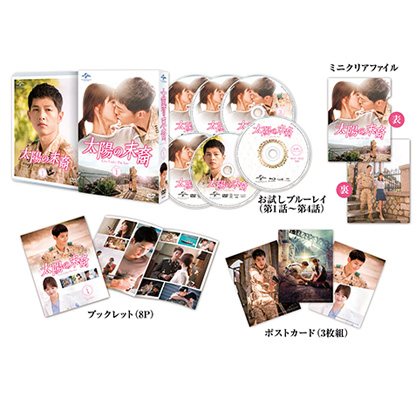 ④韓国ドラマ『太陽の末裔』DVDBOXの発売日、ラベルや特典についてのネットやツイッターでの　意見や反応は？太陽の末裔のDVDBOXについて詳しくご紹介してみましたが、まだ迷う～！でも欲しい！そんな時は、実際に買った人の感想を見てみるのが一番！！ということで、DVDおよびブルーレイBOXを実際に購入した方の意見や反応をSNS上で調べてみました。https://twitter.com/funafuna_asami/status/1173562548961992705?s=06これぞDVDBOXを買う意味！ですね。お気に入りのドラマは、何度見ても面白いし何度も見たくなるんです！https://twitter.com/kanon_hoshi_5/status/1148941267276980224?s=06お似合いと思っていたのに離婚してしまったソン夫婦。このドラマの共演がきっかけで結婚した！と、当時話題になったので、どうしてもこのドラマには結婚と離婚のイメージがつきまとってしまいます。残念ポイントです…。https://twitter.com/Mika01830405/status/1140841706486501378?s=06感動とたまに見せるモヨンの天然ぶりや医療スタッフがおもしろかったりして、DVDBOXを買ってまた見てしまうくらいハマった方の感想です。https://twitter.com/abehiroki022124/status/1044472734397358080?s=06ソンソンカップルが話題になったドラマでしたが、キム・ジウォンもこのドラマで人気が爆上がりしました。戦場にあんなにきれいな（しかも軍人さん）が居たら、めちゃくちゃモテるでしょうねwhttps://twitter.com/fL5sMPlktrYhEFg/status/1041615706620481536?s=06紹介文にも書きましたが、メイキング映像しっかり入っております！あのシーンはどうやって撮ったのか？俳優さんや女優さんのオフショットも見たい人にはうれしい特典ですね。。https://twitter.com/motouenatsu/status/980753577189625859?s=06欲しいとなったら買うしかない！ご紹介したとおり、素敵なパッケージやラベルのDVDBOXですし、ファンにうれしい特典がいっぱい。買っても損はないと思います！⑤まとめ今回は太陽の末裔のdvdboxの発売日いつ?DVDラベルはどんなものが入っているの？と気になる特典についてのご紹介をしました。ちなみに、通販サイトや新大久保などのお店などではとても安い値段でドラマのＤＶＤを売っていることがありますが、ちゃんと作動しなかったりする海賊版（違法コピー商品）であることが多いので、どうせ買うなら公式のものをおすすめします。初回版もまだまだ販売中なので、ぜひ購入の参考にしてみてください。